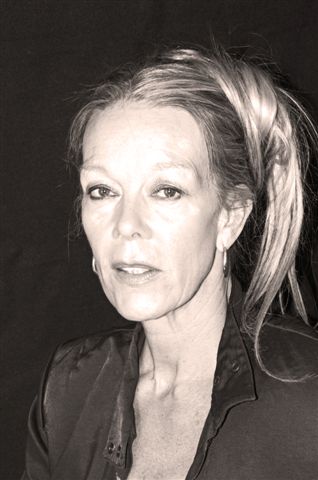 Josephine Larsen Professional Actress: Bristol Old Vic Theatre School (1971-73)Qualified Teacher: Cert Ed (FE); NLP Master PractitionerLanguages:  English, German and DanishBorn: 19.08.1953  Height: 176cm  Hair: Blonde  Eyes: Green/GreyBuild:  Slim ENGLAND 1995-20182017 – TRANSFORM THEATRE PRODUCTIONS:		Artistic Director - Surreal Saloon – Studio 31, Dartington Estate		Eva Conway - THE HILL by Patrick Cooper2016 – Grace - Staring role in THEY WAIT FOR US – 20 min award winning (MINDFIELD FESTIVAL) film by Lukas Schrank & George Thomas.2005-18 Regular role-play work with the Agency PEEL PATIENTS, simulating patients for the training of medical students at Plymouth Medical School (PMS), also giving feedback on student performance levels.2010–14  SHORT SHRIFTS, ATTENTION SEEKERS and THE ABYSS.  Acting in various roles, opposite Peter Oswald, National Theatre Playwright and once resident Playwright of the Globe, London.  Performances at the Blue Stage, Week; Plymouth University; Sharpham House, Ashprington; Glashouse Arts Centre, Stourbridge; English Theatre Berlin (ETB; Soho Theatre, London; Tobacco Factory, Bristol; BikeShed Theatre, Exeter, Phoenix Arts Centre, Exeter.1995-2015 Development of personal teaching system. Josephine runs her own courses in and around Totnes, Devon, (also BERLIN) under the title THE ADULT PLAYGROUND offering Acting and Confidence Training for Actors and Non-Actors. The content and theories behind these courses have been developed over 40 years of active teaching and research in England and Denmark and Germany.2009 Co-founder/Producer/Director – TEMPLE OF NOTHING performance art; exploring multiple perceptions and the cross-fertilisation of inter-disciplinary art practice, with particular reference to 'imagination and science'. 2009 Director of a SEARCH LIGHT Production  – ‘Nothing Personal’ by Allen Saddler - A play about the plight of the Aged  (produced Feb-March 2009 in and around Totnes). 2008 Co-founder, Coach/Facilitator of SCREENS SOUTH WEST; professional film acting training in collaboration with Exeter Phoenix Media Centre, ongoing courses.2007 Co-founder, Curator and co-host of the SURREAL SALOON; monthly TV-Style Chat Show @ the EXETER PHOENIX Arts and Media Centre, Exeter, Devon 2007 Qualified as Master NLP Practitioner – INLPTA Certification 2006 Completed the London College of Clinical Hypnosis (LCCH) Certificate (1 yrs training) 2005 Qualified as NLP Practitioner - INLPTA Certification 2005 Artistic Director of HEARTS TONGUE THEATRE Co. Ltd. (HTT), Co-founded with Peter Oswald (resident writer for the Globe in London), directed Peter’s new works: ASH - 2003; WHITE CRANE TO LITANG - 2004;  LUCIFER SAVED (staged reading), all performances at the BARN Theatre, Dartington  2003 3yrs study for Teacher Training Qualification CERT ED (FE) + Certificate of Humanistic Counselling (Level 3) - Certified completion of both in Summer 20032001-2   2yrs Teaching at the South Devon College for Performing Arts and Media, Torquay.  HND: Drama in the Community + Btec 1st Dip Performing Arts2000 Director of Bubble Optic Productions (BOP), Totnes – Arts Production Company2000–5 Occasional speaking parts for German T.V. Series directed by Diete Kehler (based on the Rosamunda Pilcher Stories and set in England) 2000 Tools for Successful Programming   Independent Theatre Council (ITC)     Preparation for Business Certificate’ NVQ Level 3  Action Consultant’s Training (ACT)- NCfe   1997 – 2001 Co-founder / Management + Direction:  TRANS FORM THEATRE Company Ltd. (T.F.T)Twelfth Night’  and  ‘Midsummer-night’s Dream’ by ShakespeareSurreal Cabarets: ‘Absurd Birth’ ‘Surreal Saloon’ ‘Butterfly Ball’ ‘Theatre of Dreams’ + Radical Poetry EventsReminiscence Projects for senior citizens‘Night Porter’ by Gerry King1996 GOG THEATRE Assembly Rooms Glastonbury - the wife in ‘Love Bites’  - Written + directed by Simon Persigetti  -  Produced by Tom Clarke, also performed at Exeter University Literature FestivalBERLIN  1979–95DIE KLEINE WALD BUEHNE Josephine became the assistant manager of this small experimental theatre. During this period she started developing her own system of training acting students and writing/directing Experimental Productions, which later became A.R.T.14 … later to become ACT – Acting and Confidence Training BERLIN BREAK (German/American Co-production for German T.V.) playing ‘Gabriella Fontaine’  directed by Reuben Leder (director of the Magnum Series - USA)ASPEKT: 25 Yr Jubilee Celebration (WDR German T.V.) featuring Marianne Segebrecht’s ‘Opera Curiosa’, Ophelia in HAMLET for German Radio: Bayrischer Rundfunk directed by Simon SchneiderPOETRY EVENTS: ‘Night of the Living Words’ in Berlin at X ‘n POP, SchoenebergBERLIN PLAY ACTORS (8yrs): - Experimental English Speaking Theatre Company based in BERLIN Directed by Rik Maverik (U.S.A) – funded by German GovernmentThe Bastard  in Bernard Shaw’s ST.JOANEleanor of Aquataine  in James Goldman’s LION IN WINTERInez  in Jean Paul Sartre’s NO  EXITAgnes  in Edward Albee’s  DELICATE BALANCEThe Maid  in Joan Schenkar’s (U.S.A. Award Winning) DR. KOCH’S POSTULATEGERMAN T.V. series ‘RONABEND’ Sketch Comedian in German/American - Directed by Ian McNaughton (who produced + directed ‘Monty Pythons’)AKTION – German T.V. Series: documentary about a 4-man-band ‘QUARTETT’. Josephine was one of the four Accapella Singers  featured in the documentary. Directed by Max Rehbein for W.D.R.PEEP SHOW by Tabori. Josephine played the role of Greta Garbo + Girlfriend  at the Friends of Italian Opera, Berlin. Dir: Henrik BaranowskiKING LEAR by Shakespeare at the KUNSTLERHAUS, BETHANIAN, Berlin. Josephine played Reagan BERLIN ALEXANDER PLATZ at the state theatre, TRIBUHNE, Berlin. Josephine performed and danced the Whore Babylon SINFONETTA - DaDa production directed by Hollywood Actress Marianne Segebrecht (Films: Bagdad Café + Rosalie goes Shopping) performed in Wienna at the DaDa Festival. Josephine performed Contralto1.REINEKE FUCHS International Rock Theatre Company (4yrs) performing in productions based on classic German ballads + texts from Goethe, Heine and other musicians/writers - toured Germany, france Spain + Portugal with Rock Operas: ‘Reineke Fuchs’, ‘Feuer Reiter’, ‘Attatrol’ + ‘Vorsicht Feuer’.Surreal Theatre Plays:  written for Josephine Larsen by Fabio Ceresa (Swiss). Tourr of Germany.Elvira  in ‘We’re going to the Sea’Harriet  in ‘The Woman in the Garden’La Beffa  in ‘La Beffa’ FILM: Gedächtnis: Ein Film für Curt Bois und Bernhard Minetti (1982) directed by BRUNO GANZ and OTTO SANDER Josephine played the Prostitute.Fashion Modelling + Photographic Work:  In general demand due to public limelight.Cult Film:  ‘CLEMENTINE TANGO’  - leading role in this film, which ran for 5yrs in Paris (also Rome, Los Angeles, London, Berlin).  Directed by Caroline Robot and produced by Vladimir Forgency (French)Dance + Cabaret:  ‘LA VIE EN ROSE’   For 3yrs Josephine took the star role and moderated in a multi-dimensional Revue/Cabaret Show in Berlin, performing for V.I.P’s including ‘The Rolling Stones’, Nina Hagen and Berlin Ensemble Ballet.COPENHAGEN + PARIS  1974-79QUORUM Dance Company based in Paris at Theatre 42 – The GoddessDR KORCZAK written/directed by Alexander Ford (Polish Film Industry)   - Starring opposite Vladek Sheybal (From Russia with Love) as Dr. Korczak’s  assistant in the Warsaw Getto, performed in Copenhagen.CAFÉ TEATRET, Copenhagen - Regular teaching and direction (4yrs) of productions for alternative theatre school.1974-79  Copenhagen’s International Dance School - Ballet, Modern-Jazz + Gymnastics.ENGLAND  1971-73  BRISTOL OLD VIC THEATRE SCHOOL 1971-3